ΠΑΡΑΡΤΗΜΑ ΙΙ –  Τεχνική προσφορά – Υπόδειγμα υπεύθυνης δήλωσηςΕΝΤΥΠΟ ΤΕΧΝΙΚΗΣ  ΠΡΟΣΦΟΡΑΣ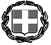 ΥΠΕΥΘΥΝΗ ΔΗΛΩΣΗ   (άρθρο 8 Ν.1599/1986)Η ακρίβεια των στοιχείων που υποβάλλονται με αυτή τη δήλωση μπορεί να ελεγχθεί με βάση το αρχείο άλλων υπηρεσιών (άρθρο 8 παρ. 4 Ν. 1599/1986)ΠΡΟΣ(1):                        ΕΠΙΤΕΛΙΚΗ ΔΟΜΗ ΕΣΠΑ ΥΠΑΙΘ.ΤΟΜΕΑ ΠΑΙΔΕΙΑΣ                        ΕΠΙΤΕΛΙΚΗ ΔΟΜΗ ΕΣΠΑ ΥΠΑΙΘ.ΤΟΜΕΑ ΠΑΙΔΕΙΑΣ                        ΕΠΙΤΕΛΙΚΗ ΔΟΜΗ ΕΣΠΑ ΥΠΑΙΘ.ΤΟΜΕΑ ΠΑΙΔΕΙΑΣ                        ΕΠΙΤΕΛΙΚΗ ΔΟΜΗ ΕΣΠΑ ΥΠΑΙΘ.ΤΟΜΕΑ ΠΑΙΔΕΙΑΣ                        ΕΠΙΤΕΛΙΚΗ ΔΟΜΗ ΕΣΠΑ ΥΠΑΙΘ.ΤΟΜΕΑ ΠΑΙΔΕΙΑΣ                        ΕΠΙΤΕΛΙΚΗ ΔΟΜΗ ΕΣΠΑ ΥΠΑΙΘ.ΤΟΜΕΑ ΠΑΙΔΕΙΑΣ                        ΕΠΙΤΕΛΙΚΗ ΔΟΜΗ ΕΣΠΑ ΥΠΑΙΘ.ΤΟΜΕΑ ΠΑΙΔΕΙΑΣ                        ΕΠΙΤΕΛΙΚΗ ΔΟΜΗ ΕΣΠΑ ΥΠΑΙΘ.ΤΟΜΕΑ ΠΑΙΔΕΙΑΣ                        ΕΠΙΤΕΛΙΚΗ ΔΟΜΗ ΕΣΠΑ ΥΠΑΙΘ.ΤΟΜΕΑ ΠΑΙΔΕΙΑΣ                        ΕΠΙΤΕΛΙΚΗ ΔΟΜΗ ΕΣΠΑ ΥΠΑΙΘ.ΤΟΜΕΑ ΠΑΙΔΕΙΑΣ                        ΕΠΙΤΕΛΙΚΗ ΔΟΜΗ ΕΣΠΑ ΥΠΑΙΘ.ΤΟΜΕΑ ΠΑΙΔΕΙΑΣ                        ΕΠΙΤΕΛΙΚΗ ΔΟΜΗ ΕΣΠΑ ΥΠΑΙΘ.ΤΟΜΕΑ ΠΑΙΔΕΙΑΣ                        ΕΠΙΤΕΛΙΚΗ ΔΟΜΗ ΕΣΠΑ ΥΠΑΙΘ.ΤΟΜΕΑ ΠΑΙΔΕΙΑΣ                        ΕΠΙΤΕΛΙΚΗ ΔΟΜΗ ΕΣΠΑ ΥΠΑΙΘ.ΤΟΜΕΑ ΠΑΙΔΕΙΑΣ                        ΕΠΙΤΕΛΙΚΗ ΔΟΜΗ ΕΣΠΑ ΥΠΑΙΘ.ΤΟΜΕΑ ΠΑΙΔΕΙΑΣΟ – Η Όνομα:Επώνυμο:Επώνυμο:Επώνυμο:Επώνυμο:Όνομα και Επώνυμο Πατέρα: Όνομα και Επώνυμο Πατέρα: Όνομα και Επώνυμο Πατέρα: Όνομα και Επώνυμο Πατέρα: Όνομα και Επώνυμο Μητέρας:Όνομα και Επώνυμο Μητέρας:Όνομα και Επώνυμο Μητέρας:Όνομα και Επώνυμο Μητέρας:Ημερομηνία γέννησης(2): Ημερομηνία γέννησης(2): Ημερομηνία γέννησης(2): Ημερομηνία γέννησης(2): Τόπος Γέννησης:Τόπος Γέννησης:Τόπος Γέννησης:Τόπος Γέννησης:Αριθμός Δελτίου Ταυτότητας:Αριθμός Δελτίου Ταυτότητας:Αριθμός Δελτίου Ταυτότητας:Αριθμός Δελτίου Ταυτότητας:Τηλ:Τηλ:Τόπος Κατοικίας:Τόπος Κατοικίας:ΟδόςΟδόςΟδόςΑριθ:ΤΚ:Αρ. Τηλεομοιοτύπου (Fax):Αρ. Τηλεομοιοτύπου (Fax):Αρ. Τηλεομοιοτύπου (Fax):Δ/νση Ηλεκτρ. Ταχυδρ. (Εmail):Δ/νση Ηλεκτρ. Ταχυδρ. (Εmail):Δ/νση Ηλεκτρ. Ταχυδρ. (Εmail):Δ/νση Ηλεκτρ. Ταχυδρ. (Εmail):Δ/νση Ηλεκτρ. Ταχυδρ. (Εmail):Με ατομική μου ευθύνη και γνωρίζοντας τις κυρώσεις (3), που προβλέπονται από τις διατάξεις της παρ. 6 του άρθρου 22 του Ν. 1599/1986, δηλώνω ότι:Ως νόμιμος εκπρόσωπος της εταιρείας ………………………………………………….., για την υποβολή προσφοράς στο πλαίσιο της υπ’ αριθμ. πρωτ:                          
1873/19-5-2020 (ΑΔΑΜ: 20PROC006730548) Διακήρυξης  ΣΥΝΟΠΤΙΚΟΥ ΔΙΑΓΩΝΙΣΜΟΥ για την προμήθεια αναλώσιμων ειδών της Επιτελικής Δομής ΕΣΠΑ του Υπουργείου Παιδείας και Θρησκευμάτων, Τομέα Παιδείας.1. Δεσμεύομαι για την πλήρη αποδοχή των όρων της Διακήρυξης και την πλήρη αποδοχή και συμμόρφωση με τις τεχνικές προδιαγραφές που ορίζονται στην Ενότητα 1 «Αναλυτική Περιγραφή Φυσικού Αντικειμένου της Σύμβασης» του Παραρτήματος Ι της Διακήρυξης, για το σύνολο των υλικών του ΠΙΝΑΚΑ 1 «ΤΕΧΝΙΚΕΣ ΠΡΟΔΙΑΓΡΑΦΕΣ – ΠΟΣΟΤΗΤΕΣ ΑΝΑΛΩΣΙΜΩΝ ΕΙΔΩΝ» του Παραρτήματος Ι. 2. Δεσμεύομαι ότι όλα τα αναλώσιμα εκτυπωτών – φωτοτυπικών που θα προμηθεύσω είναι γνήσια εργοστασιακά και δεν είναι ανακατασκευασμένα ή αναγομωμένα. 3. Δεσμεύομαι να παραδώσω το σύνολο των αναλώσιμων ειδών του Πίνακα 1 του Παραρτήματος Ι της Διακήρυξης στην έδρα της Επιτελικής Δομής ΕΣΠΑ του ΥΠΑΙΘ και σε χρονικό διάστημα έως και τριάντα (30) ημερών από την υπογραφή της σύμβασης.4. Δεσμεύομαι να προσκομίσω στην αναθέτουσα αρχή οποιαδήποτε έγγραφο, πιστοποιητικό ή βεβαίωση σχετικό με την προσφορά μου οποιαδήποτε στιγμή αυτό μου ζητηθεί.                                                                                                                              Ημερομηνία:            -      -   2020                                                                                                                                              Ο – Η Δηλ…...                                                                                                                                                 (Υπογραφή)(1) Αναγράφεται από τον ενδιαφερόμενο πολίτη ή Αρχή ή η Υπηρεσία του δημόσιου τομέα, που απευθύνεται η αίτηση.(2) Αναγράφεται ολογράφως.(3) «Όποιος εν γνώσει του δηλώνει ψευδή γεγονότα ή αρνείται ή αποκρύπτει τα αληθινά με έγγραφη υπεύθυνη δήλωση του άρθρου 8 τιμωρείται με φυλάκιση τουλάχιστον τριών μηνών. Εάν ο υπαίτιος αυτών των πράξεων σκόπευε να προσπορίσει στον εαυτόν του ή σε άλλον περιουσιακό όφελος βλάπτοντας τρίτον ή σκόπευε να βλάψει άλλον, τιμωρείται με κάθειρξη μέχρι 10 ετών.(4) Σε περίπτωση ανεπάρκειας χώρου η δήλωση συνεχίζεται στην πίσω όψη της και υπογράφεται από τον δηλούντα ή την δηλούσα.